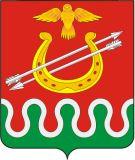 Администрация Боготольского районаКрасноярского краяПОСТАНОВЛЕНИЕг.Боготол«22» октября 2013 г.								№ 796-пО внесении изменений в постановление  от 24.05.2012 № 250-п «Об утверждении Примерного положения об оплате труда работников бюджетных учреждений культуры»В соответствии со статьей 12 Трудового кодекса Российской Федерации, статьей 15 Федерального закона от 06.10.2003 № 131-ФЗ «Об общих принципах организации местного самоуправления в Российской Федерации», Постановлением Правительства Красноярского края от 01.12.2009 № 621-п «Об утверждении Примерного положения об оплате труда работников краевых государственных бюджетных и казенных учреждений, подведомственных министерству культуры Красноярского края», Решением Боготольского районного Совета депутатов от 29.06.2011 №13-68 «Об утверждении Положения о системах оплаты труда работников районных муниципальных учреждений», руководствуясь статьей 28.2 Устава Боготольского района Красноярского краяПОСТАНОВЛЯЮ:1.Внести в Постановление  от 24.05.2012 №250-п «Об утверждении Примерного положения об оплате труда работников муниципальных бюджетных учреждений культуры» следующие изменения:в преамбуле слова «Решением  Боготольского районного Совета депутатов от 29.06.2011 №13-68 «Об утверждении Положения о новых системах оплаты труда работников муниципальных бюджетных и казенных учреждений» заменить словами «Решением Боготольского районного Совета депутатов от 29.06.2011 №13-68 «Об утверждении Положения о системах оплаты труда работников районных муниципальных учреждений»в примерном положении об оплате труда работников муниципальных бюджетных учреждений культуры:в пункте 1.1. Раздела I «Общие положения» слова «Решением Боготольского районного Совета депутатов от 29.06.2011 № 13-68 «Об утверждении Положения о новых системах оплаты труда работников муниципальных бюджетных  и казенных учреждений», в редакции от 18.10.2011 № 15-80 «О внесении изменений в Положение о новой системе оплаты труда работников муниципальных бюджетных  и казенных учреждений» (в редакциях Решений от 18.10.2011. №15-80, от 23.05.2012 № 18-104)» заменить словами «Решением Боготольского районного Совета депутатов от 29.06.2011 №13-68 «Об утверждении Положения о системах оплаты труда работников районных муниципальных учреждений»в пункте 2.2.1:слова «2374 рубля» заменить словами «2505 рублей»;«3067 рублей» заменить словами «3341 рубль»;цифры «3779» заменить цифрами «3987»;цифры «4518» заменить цифрами «4766»;цифры «4707» заменить цифрами «4966»;слова «4102 рубля» заменить словами «4328 рублей»;цифры «4707» заменить цифрами «4860»;цифры «5313» заменить цифрами «5605»;2.Опубликовать настоящее Постановление в периодическом печатном издании «Официальный вестник Боготольского района».3.Разместить на официальном сайте администрации Боготольского района в сети Интернет www.bogotol-r.ru.4.Контроль над исполнением Постановления на заместителя главы по социальным, организационным вопросам и общественно-политической работе Недосекина Г.А.5.Постановление вступает в силу в день, следующий за днем его официального опубликования и распространяется на правоотношения, возникшие с 1 октября 2013 года.И.о. главы администрации Боготольского района								А.И.Бужак